     BENVENUTI ALLA FESTA DEI CORSI D’ITALIANO !          Vendredi  28 Juin  2019 - 19h30  Salle Polyvalente de Castelginest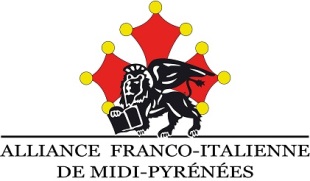 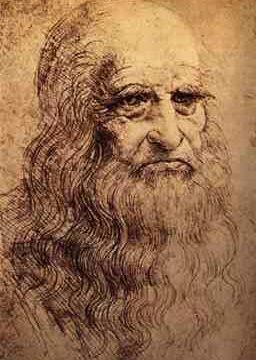 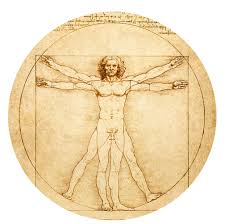 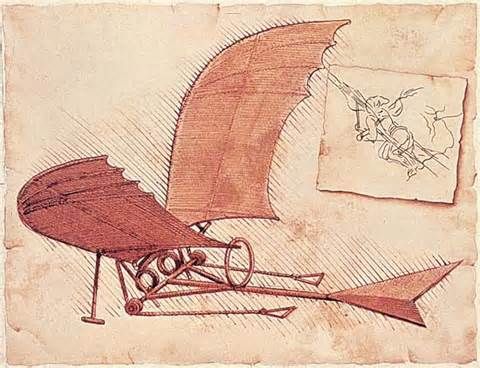 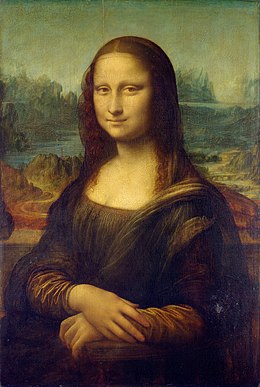    Toscana 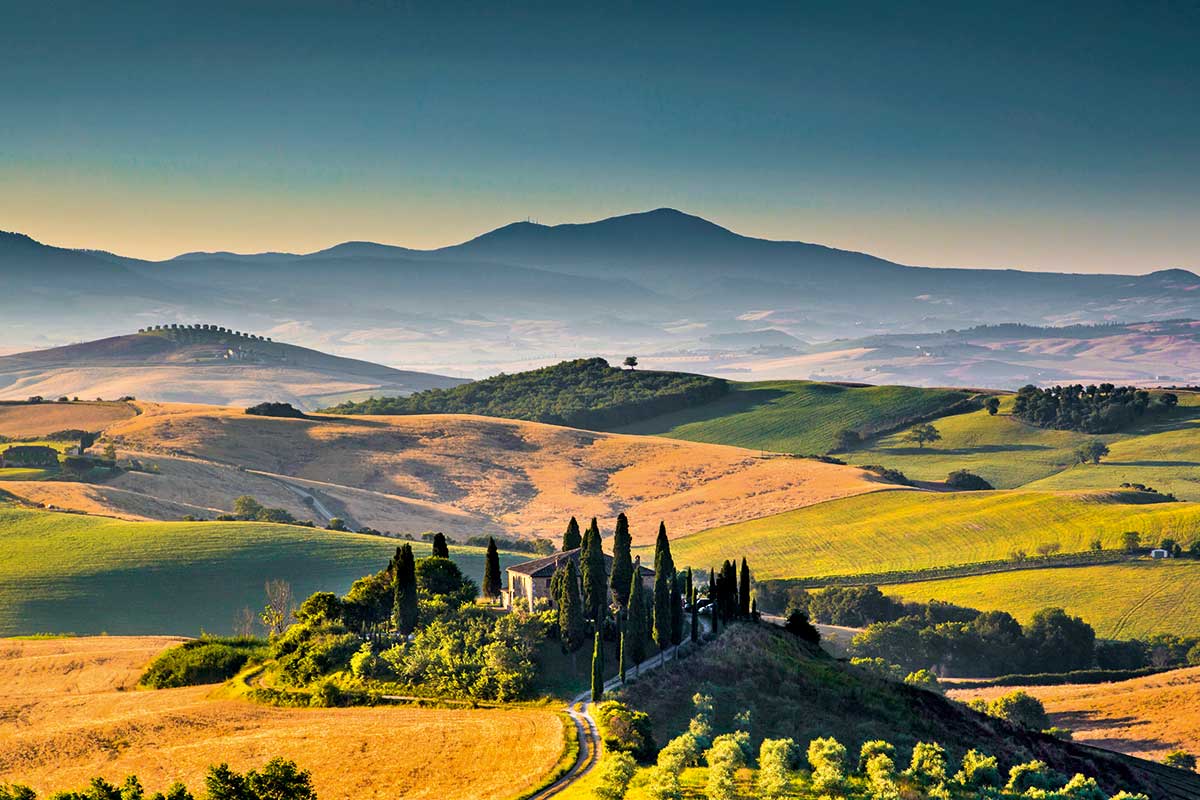 Animation musicale par DanielApéritif offert par l’Alliance Franco-ItalienneMenuSalade Italienne (roquette, chiffonnade jambon, mozzarella, tomates)Polpette à la SicilienneRisotto CrémeuxPlateau de Pecorino & GorgonzolaNapolitainCafé                                 (Compris Eau – Pain – Vaisselle – Serviette Papier Tissé)Animations / jeux : Saynètes, chansons italiennes, karaoké, + jeu.Mise en place des tables à partir de 14h30 ainsi que de la décoration de la salle sur le thème choisi : La Toscana e Léonardo da VinciLors de cette soirée ! Le(s) vin(s) est à la charge de chaque table…Coupon réponse à remettre  le  22 mai  au plus tard :à votre délégué de cours, ou par courrier : Alliance Franco-Italienne - 1 rue des Ecoles - 31780 CASTELGINEST.Nom :	           Prénom :	                    Cours du :(Vous inclus) :   ___   X    21     €                      =    _______    Euros   (Paiement par chèque à l’ordre de « Alliance Franco-Italienne »)FESTA DEI CORSI 28/06/2019 TEMA: LA TOSCANA,  LEONARDO DA VINCI ¡!